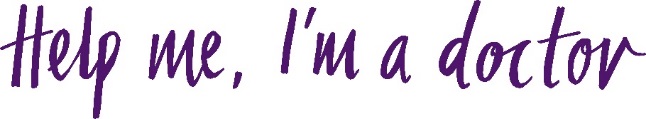 Medical Charities’ Portal launched to highlight financial help available to struggling doctorsWe are a group of five medical charities that all offer financial assistance to doctors, as well as dependant members of their family.  Our mission is to reach out to every doctor in the UK and make them aware that there is confidential help for doctors who are struggling. With support from NHS England, we have worked together to launch the ‘Help me, I’m a Doctor’ Portal, which acts as a single access point for doctors searching for financial help.  It will also be a useful sign-posting tool for colleagues and organisations who may be trying to help a doctor access support.In 2016 the five charities supported doctors, and their dependent families, with charitable grants and loans totalling over £1.3 million.Doctors all too often experience loneliness and isolation, even though working in an extremely busy, stressful work place – whether a hospital or practice setting.  Dedicating their time to helping others, while putting their own needs to one side, doctors can often find it difficult to admit they have a problem, to their colleagues or even to their own family. Often they are concerned that admitting they have a problem will impact upon their Fitness to Practice.The Portal will offer an effective way to attract those who are in distress and have a real need for financial help and money advice. There has been a lack of knowledge about the differences between each of the charities and how they operate.  By completing a very simple questionnaire on the Portal, the result will highlight which of the charities may be able to offer financial help.The ‘Help me, I’m a Doctor’ Portal will also signpost doctors to other confidential support, including the new GP Health Service.Please help us spread the word about the Portal and the financial help available?  
All applications are considered in confidence.  www.doctorshelp.org.uk
For further information email: mary@cameronfund.org.uk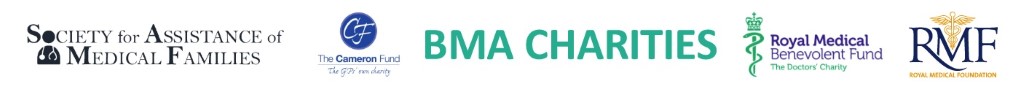 Press release written and distributed by Mary Barton on behalf of: 
BMA Charities, the Cameron Fund, the Royal Medical Benevolent Fund, the Royal Medical Foundation and The Society for the Assistance of Medical Families. 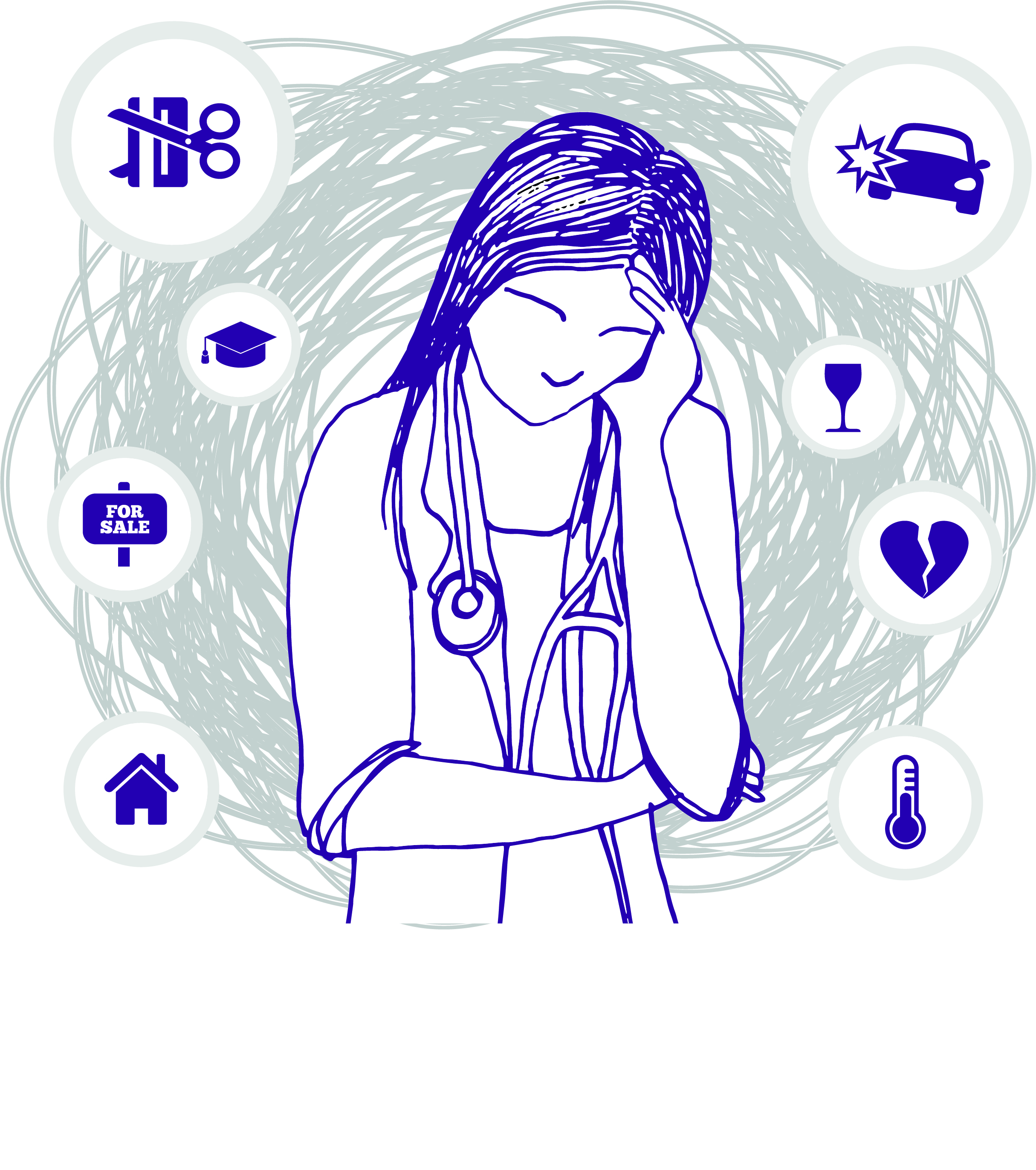 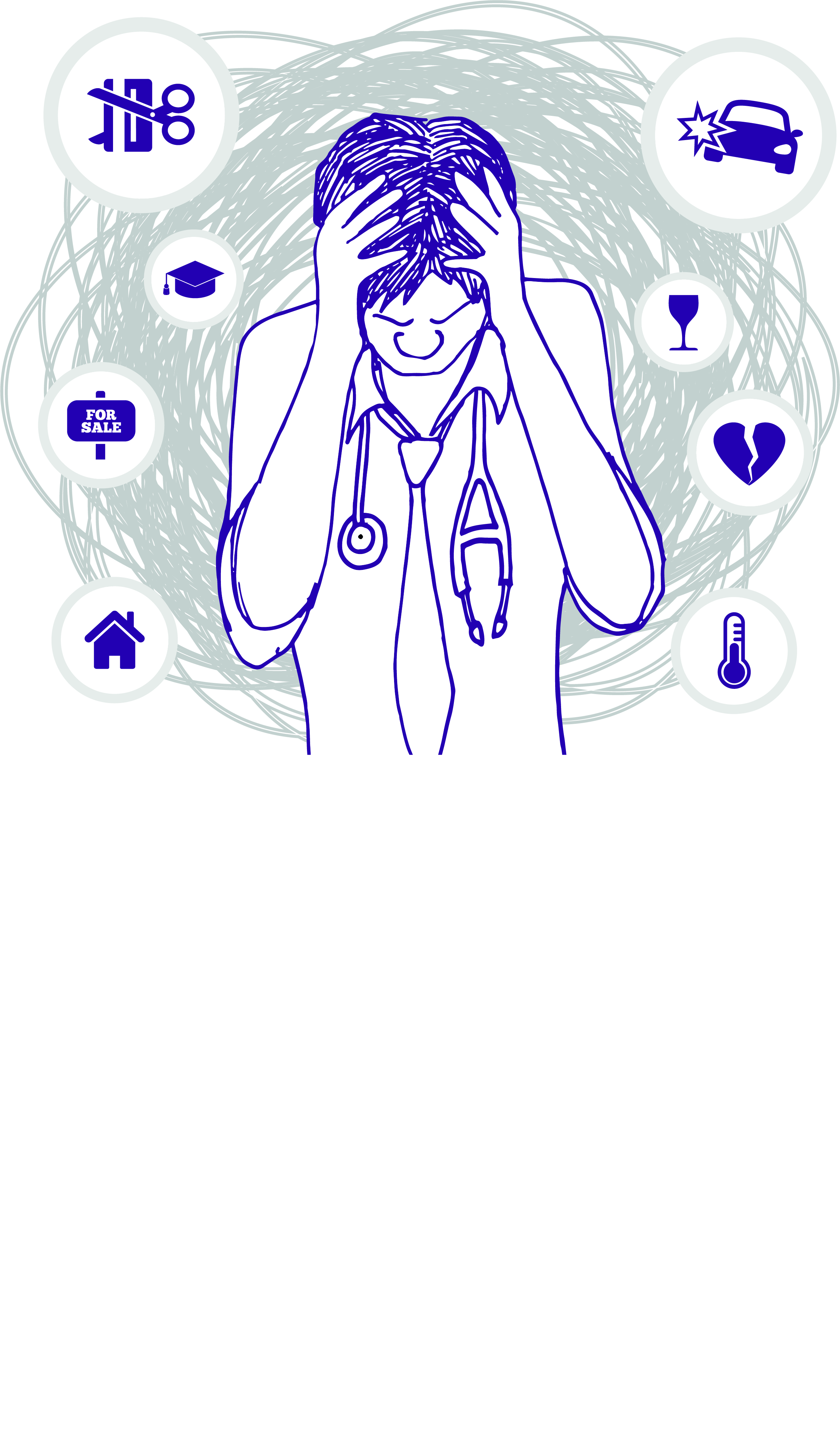 